THE RT WINDOW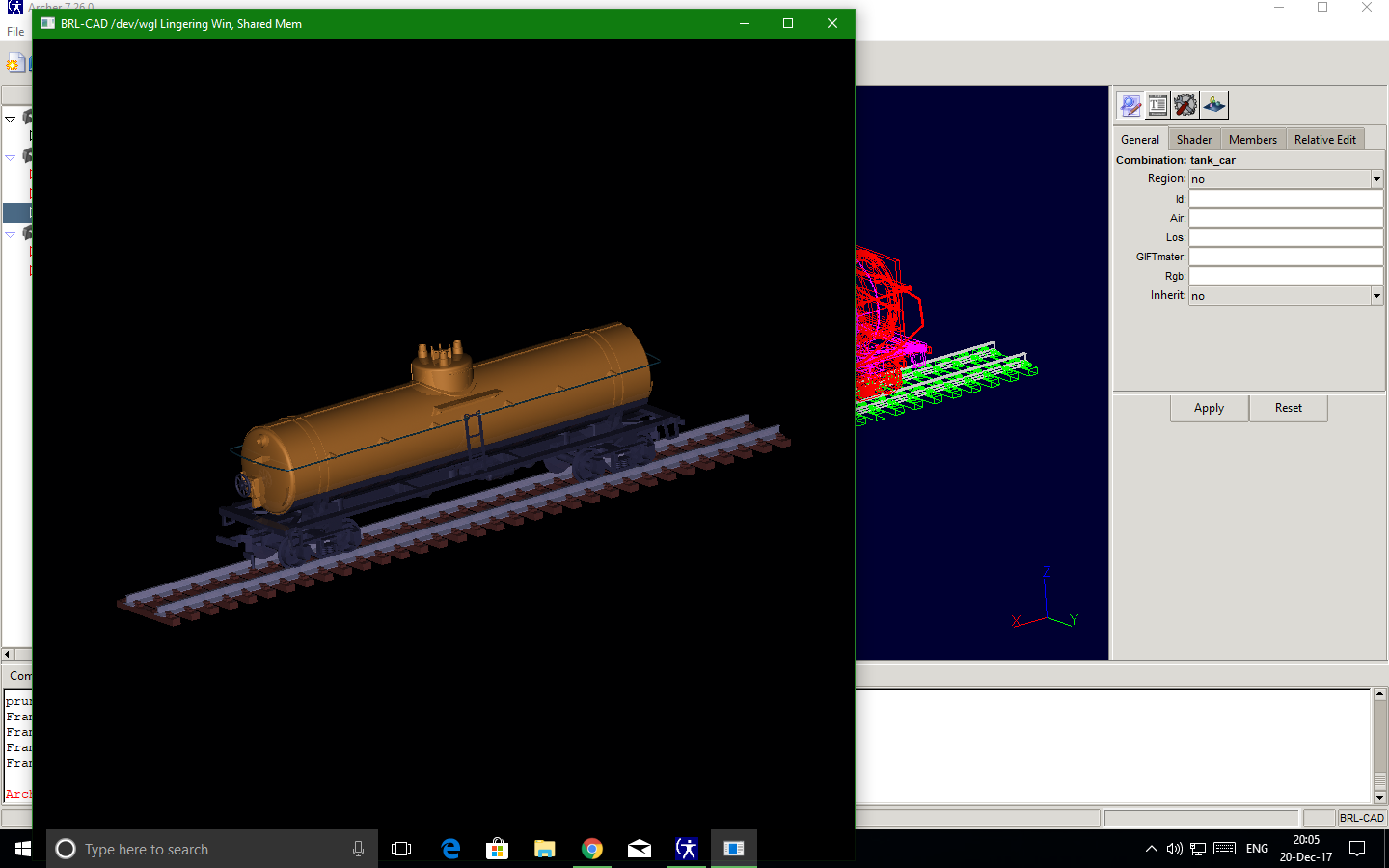 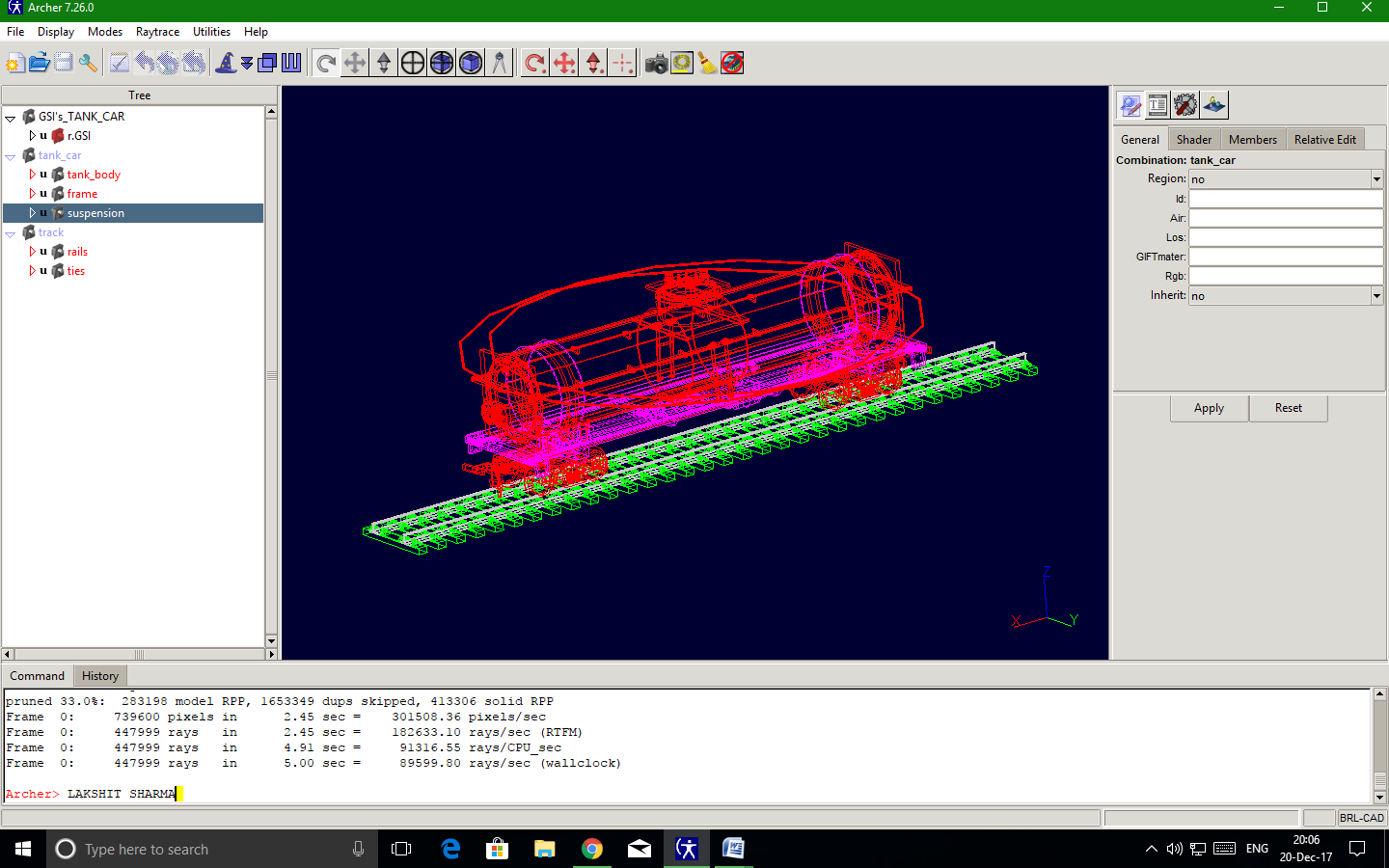 IN THE NEXT SCREENSHOT THERE IS MY NAME IN COMMAND WINDOW